Peanut Education for Excellence Award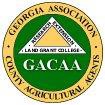 2021Revised: 10/2018Contact:Dr. Scott Monfort, Supporting SpecialistUGA Extension Peanut AgronomistHorticulture Building2360 Rainwater RoadTifton, GA 31793229-386-3696Deadline: October 15Purpose:Over 74 of Georgia's 159 counties produce peanuts at a yearly value to rural communities of over 500 million dollars. The University of Georgia Cooperative Extension educational programs have had a significant impact on the transfer of technology. Research and Extension recommendations are presented to producers through various forms of presentations such as meetings, T.V., radio, field days, news articles, newsletters and result demonstrations. This award recognizes excellence by a GACAA member who has developed and carried out an outstanding Extension education program in peanut production.Purpose:Over 74 of Georgia's 159 counties produce peanuts at a yearly value to rural communities of over 500 million dollars. The University of Georgia Cooperative Extension educational programs have had a significant impact on the transfer of technology. Research and Extension recommendations are presented to producers through various forms of presentations such as meetings, T.V., radio, field days, news articles, newsletters and result demonstrations. This award recognizes excellence by a GACAA member who has developed and carried out an outstanding Extension education program in peanut production.Eligibility:All members of GACAA, in good standing with the association, with peanut production responsibility may be considered for the Award by submitting a written summary of their Extension program. An individual or county cannot enter in the year following a first place award. Winners will present program accomplishments at the GACAA Annual Meeting.Eligibility:All members of GACAA, in good standing with the association, with peanut production responsibility may be considered for the Award by submitting a written summary of their Extension program. An individual or county cannot enter in the year following a first place award. Winners will present program accomplishments at the GACAA Annual Meeting.Entry and Judging Criteria:Entry should not exceed four pages and should reflect program activities and accomplishments within the past three years. Judging of the entry will be based on: Statement of problem(s) 10 points; educational objective(s) 30 points; activity including teaching methods 30 points; and evaluation 30 points. A letter from the entrant's immediate supervisor verifying the report is to be attached. Accessory supporting materials will not be considered. A one page listing of all supporting materials is allowed in addition to the four page report. This may be an individual entry or a county entry.Award to be based on total county Peanut Educational Program: Meetings, field days, newsletters, mass media, result demonstrations, etc.Entry and Judging Criteria:Entry should not exceed four pages and should reflect program activities and accomplishments within the past three years. Judging of the entry will be based on: Statement of problem(s) 10 points; educational objective(s) 30 points; activity including teaching methods 30 points; and evaluation 30 points. A letter from the entrant's immediate supervisor verifying the report is to be attached. Accessory supporting materials will not be considered. A one page listing of all supporting materials is allowed in addition to the four page report. This may be an individual entry or a county entry.Award to be based on total county Peanut Educational Program: Meetings, field days, newsletters, mass media, result demonstrations, etc.Award:Cash Awards plus APRES trip for agent and spouse. (Expenses vary per year based upon location of meeting.) 1st - $500, 2nd - $400, 3rd - $300, 4th - $200Recipients must attend GACAA Annual Meeting/Professional Improvement Conference to receive awards, unless exempted by GACAA President because of extenuating circumstances. (Established by GACAA Board action, November, 2008)Award:Cash Awards plus APRES trip for agent and spouse. (Expenses vary per year based upon location of meeting.) 1st - $500, 2nd - $400, 3rd - $300, 4th - $200Recipients must attend GACAA Annual Meeting/Professional Improvement Conference to receive awards, unless exempted by GACAA President because of extenuating circumstances. (Established by GACAA Board action, November, 2008)